Konkurs Plastyczny „STOP   AGRESJI, STOP  PRZEMOCY   W  SZKOLE”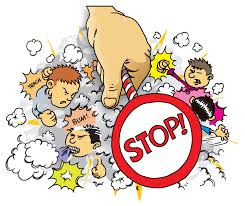 Regulamin   konkursuJuż w szkole podstawowej spotykamy się z agresywnymi zachowaniami uczniów w stosunku do swoich rówieśników, jak i również w stosunku do ludzi dorosłych.Bardzo ważną rzeczą jest, aby od pierwszych lat pobytu dziecka w szkole przeciwdziałać zachowaniom agresywnym oraz pokazywać możliwości konstruktywnego rozwiązywania konfliktów i problemów, dlatego właśnie postanowiłam zorganizować konkurs plastyczny „ Stop Agresji, Stop Przemocy w Szkole”.Organizator konkursu: Sławomira Agata StasiakiewiczCele konkursu: - kształtowanie wśród uczniów empatii i szacunku do drugiego człowieka- uświadomienie dzieciom, jak ważne jest zwalczanie zjawiska przemocy,- rozwijanie i pobudzenie wyobraźni oraz kreatywności twórczej,- wzmocnienie poczucia własnej wartości i obrazu własnego ja- eliminowanie zachowań agresywnychUczestnikiem konkursu może zostać każdy chętny uczeń z klas I – VIII Szkoły Podstawowej nr 1 im. Lotników Polskich w Poddębicach.Zadania konkursowe: - wykonanie prac z zastosowaniem dowolnej techniki plastycznej (plakatu, rysunku, wyklejanki wydzieranki, w dowolnym formacie)- prace plastyczne mogą zawierać adekwatne do tematyki konkursu hasła, rymowanki itp.- treści umieszczone na plakacie powinny dotyczyć sposobów unikania przemocy w środowisku szkolnym, jak również wskazania negatywnych konsekwencji tego zjawiska.Ocena prac: - staranność i pomysłowość wykonania,- atrakcyjność plastyczna pracy,- ewentualne walory edukacyjne załączonego hasła sprzeciwiającego się agresji i przemocy,- autorem danej pracy może być tylko jedna osoba,- praca powinna być opisana (imię i nazwisko, klasa),- różnorodność środków plastycznych.Termin składania prac do 14 X 2019 roku do wychowawczyni świetlicy Sławomiry Agaty Stasiakiewicz. Rozstrzygnięcie konkursu nastąpi 21 X 2019 roku.Serdecznie zapraszam do wzięcia udziału.